МУНИЦИПАЛЬНОЕ КАЗЁННОЕ ОБРАЗОВАТЕЛЬНОЕ УЧРЕЖДЕНИЕМАРКОВСКАЯ ОСНОВНАЯ ОБЩЕОБРАЗОВАТЕЛЬНАЯ ШКОЛА_____________________________________________________________________________________155140, Ивановская область, Комсомольский район, с. Марково, Линейный переулок, д.1тел. 8(493 52) 2-71-50                                                                 Е-mail markovskaya_osh@ivreg.ruАнглийский язык   2- 4 классы(название рабочей программы по предмету, курсу, дисциплине (модулю)Уровень обучения  начальныйСрок реализации  3 годаСрок действия программы  2022-2027гг.               Составила:  Лучкова В.А.Марково, 2022 гСОДЕРЖАНИЕПримерная рабочая программа по английскому языку на уровне начального общего образования составлена на основе Требований к результатам освоения основной образовательной программы начального общего образования, представленных в Федеральном государственном образовательном стандарте на- чального общего образования, а также Примерной программы воспитания с учётом концепции или историко-культурного стандарта при наличии.ПОЯСНИТЕЛЬНАЯ ЗАПИСКАРабочая программа по иностранному языку на уровне на- чального общего образования составлена на основе Федерально- го государственного образовательного стандарта начального об- щего образования, Примерной основной образовательной про- граммы начального общего образования и Универсального кодификатора распределённых по классам проверяемых требо- ваний к результатам освоения основной образовательной про- граммы начального общего образования и элементов содержа- ния по английскому языку (одобрено решением ФУМО).Рабочая программа раскрывает цели образования, развития и воспитания обучающихся средствами учебного предмета«Иностранный язык» на начальной ступени обязательного об- щего образования, определяет обязательную (инвариантную) часть содержания учебного курса по изучаемому иностранному языку, за пределами которой остаётся возможность выбора учи- телем вариативной составляющей содержания образования по предмету.Общая характеристика учебного предмета«Иностранный (английский) язык»В начальной школе закладывается база для всего последую- щего иноязычного образования школьников, формируются ос- новы функциональной грамотности, что придаёт особую ответ- ственность данному этапу общего образования. Изучение ино- странного языка в общеобразовательных организациях России начинается со 2 класса. Учащиеся данного возраста характери- зуются большой восприимчивостью к овладению языками, что позволяет им овладевать основами общения на новом для них языке с меньшими затратами времени и усилий по сравнению с учащимися других возрастных групп.Построение программы имеет нелинейный характер и осно- вано на концентрическом принципе. В каждом классе даются новые элементы содержания и новые требования. В процессе обучения освоенные на определённом этапе грамматические формы и конструкции повторяются и закрепляются на новом лексическом материале и расширяющемся тематическом содер- жании речи.Цели изучения учебного предмета«Иностранный (английский) язык»Цели обучения иностранному языку в начальной школе мож- но условно разделить на образовательные, развивающие, воспи- тывающие.Образовательные цели учебного предмета «Иностранный (английский) язык» в начальной школе включают:формирование элементарной иноязычной коммуникативной компетенции, т. е. способности и готовности общаться с носи- телями изучаемого иностранного языка в устной (говорение и аудирование) и письменной (чтение и письмо) форме с учё- том возрастных возможностей и потребностей младшего школьника;расширение лингвистического кругозора обучающихся за счёт овладения новыми языковыми средствами (фонетиче- скими, орфографическими, лексическими, грамматически- ми) в соответствии c отобранными темами общения;освоение знаний о языковых явлениях изучаемого иностран- ного языка, о разных способах выражения мысли на родном и иностранном языках;использование для решения учебных задач интеллектуаль- ных операций (сравнение, анализ, обобщение и др.);формирование умений работать с информацией, представлен- ной в текстах разного типа (описание, повествование, рас- суждение), пользоваться при необходимости словарями по иностранному языку.Развивающие цели учебного предмета «Иностранный (ан- глийский) язык» в начальной школе включают:осознание младшими школьниками роли языков как сред- ства межличностного и межкультурного взаимодействия в условиях поликультурного, многоязычного мира и инстру- мента познания мира и культуры других народов;становление коммуникативной культуры обучающихся и их общего речевого развития;развитие компенсаторной способности адаптироваться к си- туациям общения при получении и передаче информации в условиях дефицита языковых средств;формирование регулятивных действий: планирование после- довательных «шагов» для решения учебной задачи; контроль процесса и результата своей деятельности; установление при- чины возникшей трудности и/или ошибки, корректировка деятельности;становление способности к оценке своих достижений в изуче- нии иностранного языка, мотивация совершенствовать свои коммуникативные умения на иностранном языке.Влияние параллельного изучения родного языка и языка дру- гих стран и народов позволяет заложить основу для формирова- ния гражданской идентичности, чувства патриотизма и гордости за свой народ, свой край, свою страну, помочь лучше осознать свою этническую и национальную принадлежность и проявлять интерес к языкам и культурам других народов, осознать наличие и значение общечеловеческих и базовых национальных ценно- стей. Вклад предмета «Иностранный (английский) язык» в реа- лизацию воспитательных целей обеспечивает:понимание необходимости овладения иностранным языком как средством общения в условиях взаимодействия разных стран и народов;формирование предпосылок социокультурной/межкультур- ной компетенции, позволяющей приобщаться к культуре, тра- дициям, реалиям стран/страны изучаемого языка, готовности представлять свою страну, её культуру в условиях межкуль- турного общения, соблюдая речевой этикет и адекватно ис- пользуя имеющиеся речевые и неречевые средства общения;воспитание уважительного отношения к иной культуре по- средством знакомств с детским пластом культуры стран изу- чаемого языка и более глубокого осознания особенностей культуры своего народа;воспитание эмоционального и познавательного интереса к ху- дожественной культуре других народов;формирование положительной мотивации и устойчивого учеб- но-познавательного интереса к предмету «Иностранный язык».Место учебного предмета«Иностранный (английский) язык» в учебном планеУчебный предмет «Иностранный (английский) язык» входит в число обязательных предметов, изучаемых на всех уровняхобщего среднего образования: со 2 по 11 класс. На этапе началь- ного общего образования на изучение иностранного языка вы- деляется 204 часа: 2 класс — 68 часов, 3 класс — 68 часов,4 класс — 68 часов.СОДЕРЖАНИЕ УЧЕБНОГО ПРЕДМЕТА«ИНОСТРАННЫЙ (АНГЛИЙСКИЙ) ЯЗЫК»КЛАССТематическое содержание речиМир моего «я». Приветствие. Знакомство. Моя семья. Мой день рождения. Моя любимая еда.Мир моих увлечений. Любимый цвет, игрушка. Любимые за- нятия. Мой питомец. Выходной день.Мир вокруг меня. Моя школа. Мои друзья. Моя малая родина (город, село).Родная страна и страны изучаемого языка. Названия род- ной страны и страны/стран изучаемого языка; их столиц. Про- изведения детского фольклора. Литературные персонажи дет- ских книг. Праздники родной страны и страны/стран изучае- мого языка (Новый год, Рождество).Коммуникативные уменияГоворениеКоммуникативные умения диалогической речи:Ведение с опорой на речевые ситуации, ключевые слова и/ или иллюстрации с соблюдением норм речевого этикета, приня- тых в стране/странах изучаемого языка:диалога этикетного характера: приветствие, начало и завер- шение разговора, знакомство с собеседником; поздравление с праздником; выражение благодарности за поздравление; из- винение;диалога-расспроса: запрашивание интересующей информа- ции; сообщение фактической информации, ответы на вопросы собеседника.Коммуникативные умения монологической  речи. Создание с опорой на ключевые слова, вопросы и/или иллю-страции устных монологических высказываний: описание предмета, реального человека или литературного персонажа; рассказ о себе, члене семьи, друге и т. д.АудированиеПонимание на слух речи учителя и одноклассников и вер- бальная/невербальная реакция на услышанное (при непосред- ственном общении).Восприятие и понимание на слух учебных текстов, построен- ных на изученном языковом материале, в соответствии с по- ставленной коммуникативной задачей: с пониманием основно- го содержания, с пониманием запрашиваемой информации (при опосредованном общении).Аудирование с пониманием основного содержания текста предполагает определение основной темы и главных фактов/со- бытий в воспринимаемом на слух тексте с опорой на иллюстра- ции и с использованием языковой догадки.Аудирование с пониманием запрашиваемой информации предполагает выделение из воспринимаемого на слух текста и понимание информации фактического характера (например, имя, возраст, любимое занятие, цвет и т. д.) с опорой на иллю- страции и с использованием языковой догадки.Тексты для аудирования: диалог, высказывания собеседни- ков в ситуациях повседневного общения, рассказ, сказка.Смысловое чтениеЧтение вслух учебных текстов, построенных на изученном языковом материале, с соблюдением правил чтения и соответ- ствующей интонацией; понимание прочитанного.Тексты для чтения вслух: диалог, рассказ, сказка.Чтение про себя учебных текстов, построенных на изученном языковом материале, с различной глубиной проникновения в их содержание в зависимости от поставленной коммуника- тивной задачи: с пониманием основного содержания, с понима- нием запрашиваемой информации.Чтение с пониманием основного содержания текста предпо- лагает определение основной темы и главных фактов/событий в прочитанном тексте с опорой на иллюстрации и с использова- нием языковой догадки.Чтение с пониманием запрашиваемой информации предпола- гает нахождение в прочитанном тексте и понимание запраши- ваемой информации фактического характера с опорой на иллю- страции и с использованием языковой догадки.Тексты для чтения про себя: диалог, рассказ, сказка, элек- тронное сообщение личного характера.ПисьмоОвладение техникой письма (полупечатное написание букв, буквосочетаний, слов).Воспроизведение речевых образцов, списывание текста; вы- писывание из текста слов, словосочетаний, предложений; встав- ка пропущенных букв в слово или слов в предложение, дописы- вание предложений в соответствии с решаемой учебной задачей. Заполнение простых формуляров с указанием личной инфор- мации (имя, фамилия, возраст, страна проживания) в соответ- ствии с нормами, принятыми в стране/странах изучаемого языка.Написание с опорой на образец коротких поздравлений с праздниками (с днём рождения, Новым годом).Языковые знания и навыкиФонетическая сторона речиБуквы английского алфавита. Корректное называние букв английского алфавита.Нормы произношения: долгота и краткость гласных, отсут- ствие оглушения звонких согласных в конце слога или слова, отсутствие смягчения согласных перед гласными. Связующее “r” (there is/there).Различение на слух и адекватное, без ошибок, ведущих к сбою в коммуникации, произнесение слов с соблюдением правильно- го ударения и фраз/предложений (повествовательного, побуди- тельного и вопросительного: общий и специальный вопросы) с соблюдением их ритмико-интонационных особенностей.Правила чтения гласных в открытом и закрытом слоге в од- носложных словах; согласных; основных звукобуквенных соче- таний. Вычленение из слова некоторых звукобуквенных соче- таний при анализе изученных слов.Чтение новых слов согласно основным правилам чтения ан- глийского языка.Знаки английской транскрипции; отличие их от букв англий- ского алфавита. Фонетически корректное озвучивание знаков транскрипции.Графика, орфография и пунктуацияГрафически корректное (полупечатное) написание букв ан- глийского алфавита в буквосочетаниях и словах. Правильное написание изученных слов.Правильная расстановка знаков препинания: точки, вопро- сительного и восклицательного знаков в конце предложения; правильное использование апострофа в изученных сокращён- ных формах глагола-связки, вспомогательного и модального глаголов (например, I’m, isn’t; don’t, doesn’t; can’t), существи- тельных в притяжательном падеже (Ann’s).Лексическая сторона речиРаспознавание и употребление в устной и письменной речи не менее 200 лексических единиц (слов, словосочетаний, речевых клише), обслуживающих ситуации общения в рамках темати- ческого содержания речи для 2 класса.Распознавание в устной и письменной речи интернациональ- ных слов (doctor, film) с помощью языковой догадки.Грамматическая сторона речиРаспознавание в письменном и звучащем тексте и употребле- ние в устной и письменной речи: изученных морфологических форм и синтаксических конструкций английского языка.Коммуникативные типы предложений: повествовательные (утвердительные, отрицательные), вопросительные (общий, специальный вопрос), побудительные (в утвердительной форме). Нераспространённые и распространённые простые предло-жения.Предложения с начальным It (It’s a red ball.).Предложения с начальным There + to be в Present Simple Tense (There is a cat in the room. Is there a cat in the room? — Yes, there is./No, there isn’t. There are four pens on the table. Are there four pens on the table? — Yes, there are./No, there aren’t. How many pens are there on the table? — There are four pens.).Предложения с простым глагольным сказуемым (They live in the country.), составным именным сказуемым (The box is small.) и составным глагольным сказуемым (I like to play with my cat. She can play the piano.).Предложения с глаголом-связкой to be в Present Simple Tense (My father is a doctor. Is it a red ball? — Yes, it is./No, it isn’t. )Предложения с краткими глагольными формами (She can’t swim. I don’t like porridge.).Побудительные предложения в утвердительной форме (Come in, please.).Глаголы в Present Simple Tense в повествовательных (утвер- дительных и отрицательных) и вопросительных (общий и специальный вопросы) предложениях.Глагольная конструкция have got (I’ve got a cat. He’s/She’s got a cat. Have you got a cat? — Yes, I have./No, I haven’t. What have you got?).Модальный глагол can: для выражения умения (I can play tennis.) и отсутствия умения (I can’t play chess.); для получения разрешения (Can I go out?).Определённый, неопределённый и нулевой артикли c имена- ми существительными (наиболее распространённые случаи).Существительные во множественном числе, образованные по правилу и исключения (a book — books; a man — men).Личные местоимения (I, you, he/she/it, we, they). Притяжа- тельные местоимения (my, your, his/her/its, our, their). Указа- тельные местоимения (this — these).Количественные числительные (1–12).Вопросительные слова (who, what, how, where, how many). Предлоги места (in, on, near, under).Союзы and и but (c однородными членами).Социокультурные знания и уменияЗнание и использование некоторых социокультурных эле- ментов речевого поведенческого этикета, принятого в стране/ странах изучаемого языка в некоторых ситуациях общения: приветствие, прощание, знакомство, выражение благодарно- сти, извинение, поздравление (с днём рождения, Новым годом, Рождеством).Знание небольших произведений детского фольклора стра- ны/стран изучаемого языка (рифмовки, стихи, песенки); персо- нажей детских книг.Знание названий родной страны и страны/стран изучаемого языка и их столиц.Компенсаторные уменияИспользование при чтении и аудировании языковой догадки (умения понять значение незнакомого слова или новое значение знакомого слова по контексту).Использование в качестве опоры при порождении собствен- ных высказываний ключевых слов, вопросов; иллюстраций.КЛАССТематическое содержание речиМир моего «я». Моя семья. Мой день рождения. Моя люби- мая еда. Мой день (распорядок дня).Мир моих увлечений. Любимая игрушка, игра. Мой пито- мец. Любимые занятия. Любимая сказка. Выходной день. Ка- никулы.Мир вокруг меня. Моя комната (квартира, дом). Моя школа. Мои друзья. Моя малая родина (город, село). Дикие и домашние животные. Погода. Времена года (месяцы).Родная страна и страны изучаемого языка. Россия и стра- на/страны изучаемого языка. Их столицы, достопримечатель- ности и интересные факты. Произведения детского фольклора. Литературные персонажи детских книг. Праздники родной страны и страны/стран изучаемого языка.Коммуникативные уменияГоворениеКоммуникативные умения диалогической речи:Ведение с опорой на речевые ситуации, ключевые слова и/или иллюстрации с соблюдением норм речевого этикета, при- нятых в стране/странах изучаемого языка:диалога этикетного характера: приветствие, начало и заверше- ние разговора, знакомство с собеседником; поздравление с празд- ником; выражение благодарности за поздравление; извинение;диалога — побуждения к действию: приглашение собеседни- ка к совместной деятельности, вежливое согласие/не согласие на предложение собеседника;диалога-расспроса: запрашивание интересующей информа- ции; сообщение фактической информации, ответы на вопросы собеседника.Коммуникативные умения монологической  речи: Создание с опорой на ключевые слова, вопросы и/или иллю-страции устных монологических высказываний: описание предмета, реального человека или литературного персонажа; рассказ о себе, члене семьи, друге и т. д.Пересказ с опорой на ключевые слова, вопросы и/или иллю- страции основного содержания прочитанного текста.АудированиеПонимание на слух речи учителя и одноклассников и вер- бальная/невербальная реакция на услышанное (при непосред- ственном общении).Восприятие и понимание на слух учебных текстов, построен- ных на изученном языковом материале, в соответствии с по- ставленной коммуникативной задачей: с пониманием основ- ного содержания, с пониманием запрашиваемой информации (при опосредованном общении).Аудирование с пониманием основного содержания текста предполагает определение основной темы и главных фактов/со- бытий в воспринимаемом на слух тексте с опорой на иллюстра- ции и с использованием языковой, в том числе контекстуаль- ной, догадки.Аудирование с пониманием запрашиваемой информации предполагает выделение из воспринимаемого на слух тексте и понимание информации фактического характера с опорой на иллюстрации и с использованием языковой, в том числе кон- текстуальной, догадки.Тексты для аудирования: диалог, высказывания собеседни- ков в ситуациях повседневного общения, рассказ, сказка.Смысловое чтениеЧтение вслух учебных текстов, построенных на изученном языковом материале, с соблюдением правил чтения и соответ- ствующей интонацией; понимание прочитанного.Тексты для чтения вслух: диалог, рассказ, сказка.Чтение про себя учебных текстов, построенных на изученном языковом материале, с различной глубиной проникновения в их содержание в зависимости от поставленной коммуникатив- ной задачи: с пониманием основного содержания, с понимани- ем запрашиваемой информации.Чтение с пониманием основного содержания текста предпо- лагает определение основной темы и главных фактов/событий в прочитанном тексте с опорой и без опоры на иллюстрации и с использованием с использованием языковой, в том числе контекстуальной, догадки.Чтение с пониманием запрашиваемой информации предпола- гает нахождение в прочитанном тексте и понимание запраши- ваемой информации фактического характера с опорой и без опоры на иллюстрации, а также с использованием языковой, в том числе контекстуальной, догадки.Тексты для чтения: диалог, рассказ, сказка, электронное со- общение личного характера.ПисьмоСписывание текста; выписывание из текста слов, словосочета- ний, предложений; вставка пропущенного слова в предложение в соответствии с решаемой коммуникативной/учебной задачей.Создание подписей к картинкам, фотографиям с пояснением, что на них изображено.Заполнение анкет и формуляров с указанием личной инфор- мации (имя, фамилия, возраст, страна проживания, любимые занятия) в соответствии с нормами, принятыми в стране/стра- нах изучаемого языка.Написание с опорой на образец поздравлений с праздниками (с днём рождения, Новым годом, Рождеством) с выражением пожеланий.Языковые знания и навыкиФонетическая сторона речиБуквы английского алфавита. Фонетически корректное озву- чивание букв английского алфавита.Нормы произношения: долгота и краткость гласных, пра- вильное отсутствие оглушения звонких согласных в конце сло- га или слова, отсутствие смягчения согласных перед гласными. Связующее “r” (there is/there are).Ритмикоинтонационные особенности повествовательного, побудительного и вопросительного (общий и специальный во- прос) предложений.Различение на слух и адекватное, без ошибок произнесение слов с соблюдением правильного ударения и фраз/предложе- ний с соблюдением их ритмико-интонационных особенностей. Чтение гласных в открытом и закрытом слоге в односложных словах, чтения гласных в третьем типе слога (гласная + r); со- гласных, основных звукобуквенных сочетаний, в частности сложных сочетаний букв (например, tion, ight) в односложных,двусложных и многосложных словах.Вычленение некоторых звукобуквенных сочетаний при ана- лизе изученных слов.Чтение новых слов согласно основным правилам чтения с ис- пользованием полной или частичной транскрипции.Знаки английской транскрипции; отличие их от букв англий- ского алфавита. Фонетически корректное озвучивание знаков транскрипции.Графика, орфография и пунктуацияПравильное написание изученных слов.Правильная расстановка знаков препинания: точки, вопро- сительного и восклицательного знаков в конце предложения; правильное использование знака апострофа в сокращённых формах глагола-связки, вспомогательного и модального глаго- лов, существительных в притяжательном падеже.Лексическая сторона речиРаспознавание в письменном и звучащем тексте и употребле- ние в устной и письменной речи не менее 350 лексических еди- ниц (слов, словосочетаний, речевых клише), обслуживающих ситуации общения в рамках тематического содержания речи для 3 класса, включая 200 лексических единиц, усвоенных на первом году обучения.Распознавание и употребление в устной и письменной речи слов, образованных с использованием основных способов слово-образования: аффиксации (образование числительных с помо- щью суффиксов -teen, -ty, -th) и словосложения (sportsman).Распознавание в устной и письменной речи интернациональ- ных слов (doctor, film) с помощью языковой догадки.Грамматическая сторона речиРаспознавание в письменном и звучащем тексте и употребле- ние в устной и письменной речи родственных слов с использова- нием основных способов словообразования: аффиксации (суф- фиксы числительных -teen, -ty, -th) и словосложения (football, snowman)Предложения с начальным There + to be в Past Simple Tense (There was an old house near the river.).Побудительные предложения в отрицательной (Don’t talk, please.) форме.Правильные и неправильные глаголы в Past Simple Tense в повествовательных (утвердительных и отрицательных) и во- просительных (общий и специальный вопросы) предложе- ниях.Конструкция I’d like to … (I’d like to read this book.).Конструкции с глаголами на -ing: to like/enjoy doing smth (I like riding my bike.).Существительные в притяжательном падеже (Possessive Case; Ann’s dress, children’s toys, boys’ books).Слова, выражающие количество с исчисляемыми и неисчис- ляемыми существительными (much/many/a lot of).Личные местоимения в объектном (me, you, him/her/it, us, them) падеже. Указательные местоимения (this — these; that — those). Неопределённые местоимения (some/any) в повествова- тельных и вопросительных предложениях (Have you got any friends? –Yes, I’ve got some.).Наречия частотности (usually, often).Количественные числительные (13—100). Порядковые чис- лительные (1—30).Вопросительные слова (when, whose, why).Предлоги места (next to, in front of, behind), направления (to), времени (at, in, on в выражениях at 5 o’clock, in the morning, on Monday).Социокультурные знания и уменияЗнание и использование некоторых социокультурных эле- ментов речевого поведенческого этикета, принятого в стране/ странах изучаемого языка, в некоторых ситуациях общения:приветствие, прощание, знакомство, выражение благодарно- сти, извинение, поздравление с днём рождения, Новым годом, Рождеством.Знание произведений детского фольклора (рифмовок, сти- хов, песенок), персонажей детских книг.Краткое представление своей страны и страны/стран изучае- мого языка (названия родной страны и страны/стран изучаемо- го языка и их столиц, название родного города/села; цвета на- циональных флагов).Компенсаторные уменияИспользование при чтении и аудировании языковой, в том числе контекстуальной, догадки.Использование в качестве опоры при порождении собствен- ных высказываний ключевых слов, вопросов; иллюстраций.Игнорирование информации, не являющейся необходимой для понимания основного содержания прочитанного/прослу- шанного текста или для нахождения в тексте запрашиваемой информации.КЛАССТематическое содержание речиМир моего «я». Моя семья. Мой день рождения, подарки. Моя любимая еда. Мой день (распорядок дня, домашние обязан- ности).Мир моих увлечений. Любимая игрушка, игра. Мой пито- мец. Любимые занятия. Занятия спортом. Любимая сказка/ история/рассказ. Выходной день. Каникулы.Мир вокруг меня. Моя комната (квартира, дом), предметы мебели и интерьера. Моя школа, любимые учебные предметы. Мои друзья, их внешность и черты характера. Моя малая роди- на (город, село). Путешествия. Дикие и домашние животные. Погода. Времена года (месяцы). Покупки.Родная страна и страны изучаемого языка. Россия и стра- на/страны изучаемого языка. Их столицы, основные достопри- мечательности и интересные факты. Произведения детского фольклора. Литературные персонажи детских книг. Праздни- ки родной страны и страны/стран изучаемого языка.Коммуникативные уменияГоворениеКоммуникативные умения диалогической речи:Ведение с опорой на речевые ситуации, ключевые слова и/или иллюстрации с соблюдением норм речевого этикета, при- нятых в стране/странах изучаемого языка:диалога этикетного характера: приветствие, ответ на привет- ствие; завершение разговора (в том числе по телефону), проща- ние; знакомство с собеседником; поздравление с праздником, выражение благодарности за поздравление; выражение изви- нения;диалога — побуждения к действию: обращение к собеседнику с просьбой, вежливое согласие выполнить просьбу; приглаше- ние собеседника к совместной деятельности, вежливое согла- сие/несогласие на предложение собеседника;диалога-расспроса: запрашивание интересующей информа- ции; сообщение фактической информации, ответы на вопросы собеседника.Коммуникативные умения монологической  речи. Создание с опорой на ключевые слова, вопросы и/или иллю-страции устных монологических высказываний: описание предмета, внешности и одежды, черт характера реального чело- века или литературного персонажа; рассказ/сообщение (пове- ствование) с опорой на ключевые слова, вопросы и/или иллю- страции.Создание устных монологических высказываний в рамках тематического содержания речи по образцу (с выражением сво- его отношения к предмету речи).Пересказ основного содержания прочитанного текста с опо- рой на ключевые слова, вопросы, план и/или иллюстрации.Краткое устное изложение результатов выполненного не- сложного проектного задания.АудированиеКоммуникативные умения аудирования.Понимание на слух речи учителя и одноклассников и вер- бальная/невербальная реакция на услышанное (при непосред- ственном общении).Восприятие и понимание на слух учебных и адаптированных аутентичных текстов, построенных на изученном языковом ма- териале, в соответствии с поставленной коммуникативной зада- чей: с пониманием основного содержания, с пониманием запра- шиваемой информации (при опосредованном общении).Аудирование с пониманием основного содержания текста предполагает умение определять основную тему и главные фак- ты/события в воспринимаемом на слух тексте с опорой и без опоры на иллюстрации и с использованием языковой, в том числе контекстуальной, догадки.Аудирование с пониманием запрашиваемой информации предполагает умение выделять запрашиваемую информацию фактического характера с опорой и без опоры на иллюстрации, а также с использованием языковой, в том числе контекстуаль- ной, догадки.Тексты для аудирования: диалог, высказывания собеседни- ков в ситуациях повседневного общения, рассказ, сказка, сооб- щение информационного характера.Смысловое чтениеЧтение вслух учебных текстов с соблюдением правил чтения и соответствующей интонацией, понимание прочитанного.Тексты для чтения вслух: диалог, рассказ, сказка.Чтение про себя учебных текстов, построенных на изученном языковом материале, с различной глубиной проникновения в их содержание в зависимости от поставленной коммуникатив- ной задачи: с пониманием основного содержания, с понимани- ем запрашиваемой информации.Чтение с пониманием основного содержания текста предпола- гает определение основной темы и главных фактов/событий в прочитанном тексте с опорой и без опоры на иллюстрации, с ис- пользованием языковой, в том числе контекстуальной, догадки. Чтение с пониманием запрашиваемой информации предпола- гает нахождение в прочитанном тексте и понимание запра- шиваемой информации фактического характера с опорой и без опоры на иллюстрации, с использованием языковой, в том чис-ле контекстуальной, догадки.Смысловое чтение про себя учебных и адаптированных аутен- тичных текстов, содержащих отдельные незнакомые слова, пони- мание основного содержания (тема, главная мысль, главные фак- ты/события) текста с опорой и без опоры на иллюстрации и с ис- пользованием языковой догадки, в том числе контекстуальной.Прогнозирование содержания текста на основе заголовка Чтение несплошных текстов (таблиц, диаграмм) и пониманиепредставленной в них информации.Тексты для чтения: диалог, рассказ, сказка, электронное со- общение личного характера, текст научно-популярного харак- тера, стихотворение.ПисьмоВыписывание из текста слов, словосочетаний, предложе- ний; вставка пропущенных букв в слово или слов в предложе- ние в соответствии с решаемой коммуникативной/учебной за- дачей.Заполнение простых анкет и формуляров с указанием личной информации (имя, фамилия, возраст, местожительство (страна проживания, город), любимые занятия) в соответствии с норма- ми, принятыми в стране/странах изучаемого языка.Написание с опорой на образец поздравления с праздниками (с днём рождения, Новым годом, Рождеством) с выражением пожеланий.Написание электронного сообщения личного характера с опо- рой на образец.Языковые знания и навыкиФонетическая сторона речиНормы произношения: долгота и краткость гласных, отсут- ствие оглушения звонких согласных в конце слога или слова, отсутствие смягчения согласных перед гласными. Связующее “r” (there is/there are).Ритмико-интонационные особенности повествовательного, побудительного и вопросительного (общий и специальный во- прос) предложений.Различение на слух и адекватное, без ошибок, ведущих к сбою в коммуникации, произнесение слов с соблюдением правильно- го ударения и фраз с соблюдением их ритмико-интонационных особенностей, в том числе соблюдение правила отсутствия уда- рения на служебных словах; интонации перечисления.Правила чтения: гласных в открытом и закрытом слоге в од- носложных словах, гласных в третьем типе слога (гласная + r); согласных; основных звукобуквенных сочетаний, в частности сложных сочетаний букв (например, tion, ight) в односложных, двусложных и многосложных словах.Вычленение некоторых звукобуквенных сочетаний при ана- лизе изученных слов.Чтение новых слов согласно основным правилам чтения с ис- пользованием полной или частичной транскрипции, по ана- логии.Знаки английской транскрипции; отличие их от букв англий- ского алфавита. Фонетически корректное озвучивание знаков транскрипции.Графика, орфография и пунктуацияПравильное написание изученных слов. Правильная расста- новка знаков препинания: точки, вопросительного и восклица- тельного знака в конце предложения; запятой при обращении и перечислении; правильное использование знака апострофа в сокращённых формах глагола-связки, вспомогательного и мо- дального глаголов, существительных в притяжательном паде- же (Possessive Case).Лексическая сторона речиРаспознавание в письменном и звучащем тексте и употребле- ние в устной и письменной речи не менее 500 лексических еди- ниц (слов, словосочетаний, речевых клише), обслуживающих ситуации общения в рамках тематического содержания речи для 4 класса, включая 350 лексических единиц, усвоенных в предыдущие два года обучения.Распознавание и образование в устной и письменной речи родственных слов с использованием основных способов словоо- бразования: аффиксации (образование существительных с по- мощью суффиксов -er/-or, -ist (worker, actor, artist) и конверсии (to play — a play).Использование языковой догадки для распознавания интер- национальных слов (pilot, film).Грамматическая сторона речиРаспознавание в письменном и звучащем тексте и употребле- ние в устной и письменной речи изученных морфологических форм и синтаксических конструкций английского языка.Глаголы в Present/Past Simple Tense, Present Continuous Tense в повествовательных (утвердительных и отрицательных) и вопросительных (общий и специальный вопросы) предло- жениях.Модальные глаголы must и have to.Конструкция to be going to и Future Simple Tense для выраже- ния будущего действия (I am going to have my birthday party on Saturday. Wait, I’ll help you.).Отрицательное местоимение no.Степени сравнения прилагательных (формы, образованные по правилу и исключения: good — better — (the) best, bad — worse — (the) worst.Наречия времени.Обозначение даты и года. Обозначение времени (5 o’clock; 3 am, 2 pm).Социокультурные знания и уменияЗнание и использование некоторых социокультурных эле- ментов речевого поведенческого этикета, принятого в стране/ странах изучаемого языка, в некоторых ситуациях общения: приветствие, прощание, знакомство, выражение благодарно- сти, извинение, поздравление с днём рождения, Новым годом, Рождеством, разговор по телефону).Знание произведений детского фольклора (рифмовок, сти- хов, песенок), персонажей детских книг.Краткое представление своей страны и страны/стран изучае- мого языка на (названия стран и их столиц, название родного города/села; цвета национальных флагов; основные достопри- мечательности).Компенсаторные уменияИспользование при чтении и аудировании языковой догадки (умения понять значение незнакомого слова или новое значение знакомого слова из контекста).Использование в качестве опоры при порождении собствен- ных высказываний ключевых слов, вопросов; картинок, фото- графий.Прогнозирование содержание текста для чтения на основе за- головка.Игнорирование информации, не являющейся необходимой для понимания основного содержания прочитанного/прослу- шанного текста или для нахождения в тексте запрашиваемой информации.ПЛАНИРУЕМЫЕ РЕЗУЛЬТАТЫ ОСВОЕНИЯ УЧЕБНОГО ПРЕДМЕТА«ИНОСТРАННЫЙ (АНГЛИЙСКИЙ) ЯЗЫК»НА УРОВНЕ НАЧАЛЬНОГО ОБЩЕГО ОБРАЗОВАНИЯВ результате изучения иностранного языка в начальной шко- ле у обучающегося будут сформированы личностные, метапред- метные и предметные результаты, обеспечивающие выполне- ние ФГОС НОО и его успешное дальнейшее образование.Личностные результатыЛичностные результаты освоения программы начального об- щего образования достигаются в единстве учебной и воспита-тельной деятельности Организации в соответствии с традици- онными российскими социокультурными и духовно-нравст- венными ценностями, принятыми в обществе правилами и нормами поведения и способствуют процессам самопознания, самовоспитания и саморазвития, формирования внутренней позиции личности.Личностные результаты освоения программы начального об- щего образования должны отражать готовность обучающихся руководствоваться ценностями и приобретение первоначально- го опыта деятельности на их основе, в том числе в части:Гражданско-патриотического воспитания:становление ценностного отношения к своей Родине — Рос- сии;осознание своей этнокультурной и российской гражданской идентичности;сопричастность к прошлому, настоящему и будущему своей страны и родного края;уважение к своему и другим народам;первоначальные представления о человеке как члене обще- ства, о правах и ответственности, уважении и достоинстве че- ловека, о нравственно-этических нормах поведения и прави- лах межличностных отношений.Духовно-нравственного воспитания:признание индивидуальности каждого человека;проявление сопереживания, уважения и доброжелательности;неприятие любых форм поведения, направленных на причи- нение физического и морального вреда другим людям.Эстетического воспитания:уважительное отношение и интерес к художественной куль- туре, восприимчивость к разным видам искусства, традици- ям и творчеству своего и других народов;стремление к самовыражению в разных видах художествен- ной деятельности.Физического воспитания, формирования культуры здоровья и эмоционального благополучия:соблюдение правил здорового и безопасного (для себя и дру- гих людей) образа жизни в окружающей среде (в том числе информационной);бережное отношение к физическому и психическому здоровью.Трудового воспитания:осознание ценности труда в жизни человека и общества, от- ветственное потребление и бережное отношение к результа-там труда, навыки участия в различных видах трудовой дея- тельности, интерес к различным профессиям Экологического   воспитания:бережное отношение к природе;неприятие действий, приносящих ей вред.Ценности научного познания:первоначальные представления о научной картине мира;познавательные интересы, активность, инициативность, лю- бознательность и самостоятельность в познании.Метапредметные результатыМетапредметные результаты освоения программы начально- го общего образования должны отражать:Овладение универсальными учебными познавательными действиями:базовые логические действия:сравнивать объекты, устанавливать основания для сравне- ния, устанавливать аналогии;объединять части объекта (объекты) по определённому при- знаку;определять существенный признак для классификации, классифицировать предложенные объекты;находить закономерности и противоречия в рассматривае- мых фактах, данных и наблюдениях на основе предложенно- го педагогическим работником алгоритма;выявлять недостаток информации для решения учебной (практической) задачи на основе предложенного алгоритма;устанавливать причинно-следственные связи в ситуациях, поддающихся непосредственному наблюдению или знакомых по опыту, делать выводы;базовые исследовательские действия:определять разрыв между реальным и желательным состоя- нием объекта (ситуации) на основе предложенных педагоги- ческим работником вопросов;с помощью педагогического работника формулировать цель, планировать изменения объекта, ситуации;сравнивать несколько вариантов решения задачи, выбирать наиболее подходящий (на основе предложенных критериев);проводить по предложенному плану опыт, несложное иссле- дование по установлению особенностей объекта изучения и связей между объектами (часть целое, причина след- ствие);формулировать выводы и подкреплять их доказательствами на основе результатов проведенного наблюдения (опыта, из- мерения, классификации, сравнения, исследования);прогнозировать возможное развитие процессов, событий и их последствия в аналогичных или сходных ситуациях;работа с информацией:выбирать источник получения информации;согласно заданному алгоритму находить в предложенном источнике информацию, представленную в явном виде;распознавать достоверную и недостоверную информацию са- мостоятельно или на основании предложенного педагогиче- ским работником способа её проверки;соблюдать с помощью взрослых (педагогических работников, родителей (законных представителей) несовершеннолетних обучающихся) правила информационной безопасности при поиске информации в сети Интернет;анализировать и создавать текстовую, видео, графическую, звуковую, информацию в соответствии с учебной задачей;самостоятельно создавать схемы, таблицы для представления информации.Овладение универсальными учебными коммуникативными действиями:общение:воспринимать и формулировать суждения, выражать эмоции в соответствии с целями и условиями общения в знакомой среде;проявлять уважительное отношение к собеседнику, соблю- дать правила ведения диалога и дискуссии;признавать возможность существования разных точек зре- ния;корректно и аргументированно высказывать своё мнение;строить речевое высказывание в соответствии с поставленной задачей;создавать устные и письменные тексты (описание, рассужде- ние, повествование);готовить небольшие публичные выступления;подбирать иллюстративный материал (рисунки, фото, плака- ты) к тексту выступления;совместная деятельность:формулировать краткосрочные и долгосрочные цели (инди- видуальные с учётом участия в коллективных задачах) в стандартной (типовой) ситуации на основе предложенногоформата планирования, распределения промежуточных ша- гов и сроков;принимать цель совместной деятельности, коллективно стро- ить действия по её достижению: распределять роли, догова- риваться, обсуждать процесс и результат совместной работы;проявлять готовность руководить, выполнять поручения, подчиняться;ответственно выполнять свою часть работы;оценивать свой вклад в общий результат;выполнять совместные проектные задания с опорой на пред- ложенные образцы.Овладение универсальными учебными регулятивными дей- ствиями:самоорганизация:планировать действия по решению учебной задачи для полу- чения результата;выстраивать последовательность выбранных действий;самоконтроль:устанавливать причины успеха/неудач учебной деятель- ности;корректировать свои учебные действия для преодоления ошибок.Предметные результатыПредметные результаты по учебному предмету «Иностран- ный (английский) язык» предметной области «Иностранный язык» должны быть ориентированы на применение знаний, умений и навыков в типичных учебных ситуациях и реальных жизненных условиях, отражать сформированность иноязыч- ной коммуникативной компетенции на элементарном уровне в совокупности её составляющих — речевой, языковой, социо- культурной, компенсаторной, метапредметной (учебно-позна- вательной).КЛАССКоммуникативные уменияГоворениевести разные виды диалогов (диалог этикетного характера, диалог-расспрос) в стандартных ситуациях неофициального общения, используя вербальные и/или зрительные опоры в рамках изучаемой тематики с соблюдением норм речевогоэтикета, принятого в стране/странах изучаемого языка (не менее 3 реплик со стороны каждого собеседника);создавать устные связные монологические высказывания объёмом не менее 3 фраз в рамках изучаемой тематики с опо- рой на картинки, фотографии и/или ключевые слова, воп- росы.Аудированиевоспринимать на слух и понимать речь учителя и однокласс- ников;воспринимать на слух и понимать учебные тексты, построен- ные на изученном языковом материале, с разной глубиной проникновения в их содержание в зависимости от поставлен- ной коммуникативной задачи: с пониманием основного содер- жания, с пониманием запрашиваемой информации фактиче- ского характера, используя зрительные опоры и языковую догадку (время звучания текста/текстов для аудирования — до 40 секунд).Смысловое чтениечитать вслух учебные тексты объёмом до 60 слов, построен- ные на изученном языковом материале, с соблюдением пра- вил чтения и соответствующей интонации, демонстрируя по- нимание прочитанного;читать про себя и понимать учебные тексты, построенные на изученном языковом материале, с различной глубиной про- никновения в их содержание в зависимости от поставленной коммуникативной задачи: с пониманием основного содержа- ния, с пониманием запрашиваемой информации, используя зрительные опоры и языковую догадку (объём текста для чте- ния — до 80 слов).Письмозаполнять простые формуляры, сообщая о себе основные све- дения, в соответствии с нормами, принятыми в стране/стра- нах изучаемого языка;писать с опорой на образец короткие поздравления с праздни- ками (с днём рождения, Новым годом).Языковые знания и навыкиФонетическая сторона речизнать буквы алфавита английского языка в правильной по- следовательности, фонетически корректно их озвучивать и графически корректно воспроизводить (полупечатное напи- сание букв, буквосочетаний, слов);применять правила чтения гласных в открытом и закрытом слоге в односложных словах, вычленять некоторые звукобук- венные сочетания при анализе знакомых слов; озвучивать транскрипционные знаки, отличать их от букв;читать новые слова согласно основным правилам чтения;различать на слух и правильно произносить слова и фразы/ предложения с соблюдением их ритмико-интонационных особенностей.Графика, орфография и пунктуацияправильно писать изученные слова;заполнять пропуски словами; дописывать предложения;правильно расставлять знаки препинания (точка, вопроси- тельный и восклицательный знаки в конце предложения) и использовать знак апострофа в сокращённых формах глаго- ла-связки, вспомогательного и модального глаголов.Лексическая сторона речираспознавать и употреблять в устной и письменной речи не менее 200 лексических единиц (слов, словосочетаний, рече- вых клише), обслуживающих ситуации общения в рамках тематики, предусмотренной на первом году обучения;использовать языковую догадку в распознавании интернаци- ональных слов.Грамматическая сторона речираспознавать и употреблять в устной и письменной речи раз- личные коммуникативные типы предложений: повествова- тельные (утвердительные, отрицательные), вопросительные (общий, специальный, вопросы), побудительные (в утверди- тельной форме);распознавать и употреблять нераспространённые и распро- странённые простые предложения;распознавать и употреблять в устной и письменной речи пред- ложения с начальным It;распознавать и употреблять в устной и письменной речи пред- ложения с начальным There + to be в Present Simple Tense;распознавать и употреблять в устной и письменной речи про- стые предложения с простым глагольным сказуемым (He speaks English.);распознавать и употреблять в устной и письменной речи пред- ложения с составным глагольным сказуемым (I want to dance. She can skate well.);распознавать и употреблять в устной и письменной речи пред- ложения с глаголом-связкой to be в Present Simple Tense в со-ставе таких фраз, как I’m Dima, I’m eight. I’m fine. I’m sorry. It’s… Is it…? What’s …?;распознавать и употреблять в устной и письменной речи пред- ложения с краткими глагольными формами;распознавать и употреблять в устной и письменной речи пове- лительное наклонение: побудительные предложения в утвер- дительной форме (Come in, please.);распознавать и употреблять в устной и письменной речи на- стоящее простое время (Present Simple Tense) в повествова- тельных (утвердительных и отрицательных) и вопроситель- ных (общий и специальный вопрос) предложениях;распознавать и употреблять в устной и письменной речи гла- гольную конструкцию have got (I’ve got … Have you got …?);распознавать и употреблять в устной и письменной речи мо- дальный глагол сan/can’t для выражения умения (I can ride a bike.) и отсутствия умения (I can’t ride a bike.); can для полу- чения разрешения (Can I go out?);распознавать и употреблять в устной и письменной речи нео- пределённый, определённый и нулевой артикль с существи- тельными (наиболее распространённые случаи употребления);распознавать и употреблять в устной и письменной речи мно- жественное число существительных, образованное по прави- лам и исключения: a pen — pens; a man — men;распознавать и употреблять в устной и письменной речи лич- ные и притяжательные местоимения;распознавать и употреблять в устной и письменной речи ука- зательные местоимения this — these;распознавать и употреблять в устной и письменной речи ко- личественные числительные (1—12);распознавать и употреблять в устной и письменной речи во- просительные слова who, what, how, where, how many;распознавать и употреблять в устной и письменной речи пред- логи места on, in, near, under;распознавать и употреблять в устной и письменной речи сою- зы and и but (при однородных членах).Социокультурные знания и умениявладеть отдельными социокультурными элементами речевого поведенческого этикета, принятыми в англоязычной среде, в некоторых ситуациях общения: приветствие, прощание, знакомство, выражение благодарности, извинение, поздрав- ление с днём рождения, Новым годом, Рождеством;знать названия родной страны и страны/стран изучаемого языка и их столиц.КЛАССКоммуникативные уменияГоворениевести разные виды диалогов (диалог этикетного характера, диалог-побуждение, диалог-расспрос) в стандартных ситуа- циях неофициального общения, с вербальными и/или зри- тельными опорами в рамках изучаемой тематики с соблю- дением норм речевого этикета, принятого в стране/странах изучаемого языка (не менее 4 реплик со стороны каждого со- беседника);создавать устные связные монологические высказывания (описание; повествование/рассказ) в рамках изучаемой тема- тики объёмом не менее 4 фраз с вербальными и/или зритель- ными опорами;передавать основное содержание прочитанного текста с вер- бальными и/или зрительными опорами (объём монологиче- ского высказывания — не менее 4 фраз).Аудированиевоспринимать на слух и понимать речь учителя и однокласс- ников вербально/невербально реагировать на услышанное;воспринимать на слух и понимать учебные тексты, постро- енные на изученном языковом материале, с разной глубиной проникновения в их содержание в зависимости от поставлен- ной коммуникативной задачи: с пониманием основного со- держания, с пониманием запрашиваемой информации фак- тического характера, со зрительной опорой и с использова- нием языковой, в том числе контекстуальной, догадки (время звучания текста/текстов для аудирования — до 1 ми- нуты).Смысловое чтениечитать вслух учебные тексты объёмом до 70 слов, построен- ные на изученном языковом материале, с соблюдением пра- вил чтения и соответствующей интонацией, демонстрируя понимание прочитанного;читать про себя и понимать учебные тексты, содержащие от- дельные незнакомые слова, с различной глубиной проник- новения в их содержание в зависимости от поставленной ком- муникативной задачи: с пониманием основного содержания,с пониманием запрашиваемой информации, со зрительной опорой и без опоры, а также с использованием языковой, в том числе контекстуальной, догадки (объём текста/текстов для чтения — до 130 слов).Письмозаполнять анкеты и формуляры с указанием личной инфор- мации: имя, фамилия, возраст, страна проживания, люби- мые занятия и т. д.;писать с опорой на образец поздравления с днем рождения, Новым годом, Рождеством с выражением пожеланий;создавать подписи к иллюстрациям с пояснением, что на них изображено.Языковые знания и навыкиФонетическая сторона речиприменять правила чтения гласных в третьем типе слога (гласная + r);применять правила чтения сложных сочетаний букв (напри- мер, -tion, -ight) в односложных, двусложных и многослож- ных словах (international, night);читать новые слова согласно основным правилам чтения;различать на слух и правильно произносить слова и фразы/ предложения с соблюдением их ритмико-интонационных особенностей.Графика, орфография и пунктуацияправильно писать изученные слова;правильно расставлять знаки препинания (точка, вопроси- тельный и восклицательный знаки в конце предложения, апостроф).Лексическая сторона речираспознавать и употреблять в устной и письменной речи не менее 350 лексических единиц (слов, словосочетаний, рече- вых клише), включая 200 лексических единиц, освоенных на первом году обучения;распознавать и образовывать родственные слова с использо- ванием основных способов словообразования: аффиксации (суффиксы числительных -teen, -ty, -th) и словосложения (football, snowman).Грамматическая сторона речираспознавать и употреблять в устной и письменной речи по- будительные предложения в отрицательной форме (Don’t talk, please.);распознавать и употреблять в устной и письменной речи пред- ложения с начальным There + to be в Past Simple Tense (There was a bridge across the river. There were mountains in the south.);распознавать и употреблять в устной и письменной речи кон- струкции с глаголами на -ing: to like/enjoy doing something;распознавать и употреблять в устной и письменной речи кон- струкцию I’d like to …;распознавать и употреблять в устной и письменной речи пра- вильные и неправильные глаголы в Past Simple Tense в пове- ствовательных (утвердительных и отрицательных) и вопро- сительных (общий и специальный вопрос) предложениях;распознавать и употреблять в устной и письменной речи су- ществительные в притяжательном падеже (Possessive Case);распознавать и употреблять в устной и письменной речи cло- ва, выражающие количество c исчисляемыми и неисчисляе- мыми существительными (much/many/a lot of);распознавать и употреблять в устной и письменной речи на- речия частотности usually, often;распознавать и употреблять в устной и письменной речи лич- ные местоимения в объектном падеже;распознавать и употреблять в устной и письменной речи ука- зательные местоимения that — those;распознавать и употреблять в устной и письменной речи нео- пределённые местоимения some/any в повествовательных и вопросительных предложениях;распознавать и употреблять в устной и письменной речи во- просительные слова when, whose, why;распознавать и употреблять в устной и письменной речи ко- личественные числительные (13—100);распознавать и употреблять в устной и письменной речи по- рядковые числительные (1—30);распознавать и употреблять в устной и письменной речи пред- лог направления движения to (We went to Moscow last year.);распознавать и употреблять в устной и письменной речи пред- логи места next to, in front of, behind;распознавать и употреблять в устной и письменной речи пред- логи времени: at, in, on в выражениях at 4 o’clock, in the morning, on Monday.Социокультурные знания и умениявладеть социокультурными элементами речевого поведенче- ского этикета, принятыми в англоязычной среде, в неко-торых ситуациях общения (приветствие, прощание, знаком- ство, просьба, выражение благодарности, извинение, по- здравление с днём рождения, Новым годом, Рождеством);кратко представлять свою страну и страну/страны изучаемо- го языка на английском языке.КЛАССКоммуникативные уменияГоворениевести разные виды диалогов (диалог этикетного характера, диалог-побуждение, диалог-расспрос) на основе вербальных и/или зрительных опор с соблюдением норм речевого этике- та, принятого в стране/странах изучаемого языка (не менее 4—5 реплик со стороны каждого собеседника);вести диалог — разговор по телефону с опорой на картинки, фотографии и/или ключевые слова в стандартных ситуациях неофициального общения с соблюдением норм речевого эти- кета в объёме не менее 4—5 реплик со стороны каждого собе- седника;создавать устные связные монологические высказывания (описание, рассуждение; повествование/сообщение) с вер- бальными и/или зрительными опорами в рамках тематиче- ского содержания речи для 4 класса (объём монологического высказывания — не менее 4—5 фраз);создавать устные связные монологические высказывания по образцу; выражать своё отношение к предмету речи;передавать основное содержание прочитанного текста с вер- бальными и/или зрительными опорами в объёме не менее 4—5 фраз.представлять результаты выполненной проектной работы, в том числе подбирая иллюстративный материал (рисунки, фото) к тексту выступления, в объёме не менее 4—5 фраз.Аудированиевоспринимать на слух и понимать речь учителя и однокласс- ников, вербально/невербально реагировать на услышанное;воспринимать на слух и понимать учебные и адаптированные аутентичные тексты, построенные на изученном языковом материале, с разной глубиной проникновения в их содержа- ние в зависимости от поставленной коммуникативной зада- чи: с пониманием основного содержания, с пониманием за- прашиваемой информации фактического характера со зри-тельной опорой и с использованием языковой, в том числе контекстуальной, догадки (время звучания текста/текстов для аудирования — до 1 минуты).Смысловое чтениечитать вслух учебные тексты объёмом до 70 слов, построен- ные на изученном языковом материале, с соблюдением пра- вил чтения и соответствующей интонацией, демонстрируя понимание прочитанного;читать про себя тексты, содержащие отдельные незнакомые слова, с различной глубиной проникновения в их содержа- ние в зависимости от поставленной коммуникативной зада- чи: с пониманием основного содержания, с пониманием запрашиваемой информации, со зрительной опорой и без опоры, с использованием языковой, в том числе контексту- альной, догадки (объём текста/текстов для чтения — до 160 слов;прогнозировать содержание текста на основе заголовка;читать про себя несплошные тексты (таблицы, диаграммы и т. д.) и понимать представленную в них информацию.Письмозаполнять анкеты и формуляры с указанием личной инфор- мации: имя, фамилия, возраст, место жительства (страна проживания, город), любимые занятия и т. д.;писать с опорой на образец поздравления с днем рождения, Новым годом, Рождеством с выражением пожеланий;писать с опорой на образец электронное сообщение личного характера (объём сообщения — до 50 слов).Языковые знания и навыкиФонетическая сторона речичитать новые слова согласно основным правилам чтения;различать на слух и правильно произносить слова и фразы/ предложения с соблюдением их ритмико-интонационных особенностей.Графика, орфография и пунктуацияправильно писать изученные слова;правильно расставлять знаки препинания (точка, вопроси- тельный и восклицательный знаки в конце предложения, апостроф, запятая при перечислении).Лексическая сторона речираспознавать и употреблять в устной и письменной речи не менее 500 лексических единиц (слов, словосочетаний, рече-вых клише), включая 350 лексических единиц, освоенных в предшествующие годы обучения;распознавать и образовывать родственные слова с использо- ванием основных способов словообразования: аффиксации (суффиксы -er/-or, -ist: teacher, actor, artist), словосложения (blackboard), конверсии (to play — a play).Грамматическая сторона речираспознавать и употреблять в устной и письменной речи Present Continuous Tense в повествовательных (утвердитель- ных и отрицательных), вопросительных (общий и специаль- ный вопрос) предложениях;распознавать и употреблять в устной и письменной речи кон- струкцию to be going to и Future Simple Tense для выражения будущего действия;распознавать и употреблять в устной и письменной речи мо- дальные глаголы долженствования must и have to;распознавать и употреблять в устной и письменной речи от- рицательное местоимение no;распознавать и употреблять в устной и письменной речи сте- пени сравнения прилагательных (формы, образованные по правилу и исключения: good — better — (the) best, bad — worse — (the) worst);распознавать и употреблять в устной и письменной речи на- речия времени;распознавать и употреблять в устной и письменной речи обо- значение даты и года;распознавать и употреблять в устной и письменной речи обо- значение времени.Социокультурные знания и умениявладеть социокультурными элементами речевого поведенче- ского этикета, принятыми в англоязычной среде, в некото- рых ситуациях общения (приветствие, прощание, знаком- ство, выражение благодарности, извинение, поздравление с днём рождения, Новым годом, Рождеством);знать названия родной страны и страны/стран изучаемого языка;знать некоторых литературных персонажей;знать небольшие произведения детского фольклора (рифмов- ки, песни);кратко представлять свою страну на иностранном языке в рамках изучаемой тематики.ТЕМАТИЧЕСКОЕ ПЛАНИРОВАНИЕКЛАСС (68 ЧАСОВ1)1 Количество учебных часов на тему может варьироваться по усмотрению учителя, при условии, что общее количество часов (68 часов в год) сохраняется.ПродолжениеПродолжениеПродолжениеПродолжениеПродолжениеКЛАСС (68 ЧАСОВ)ПродолжениеПродолжениеПродолжениеПродолжениеПродолжениеКЛАСС (68 ЧАСОВ)ПродолжениеПродолжениеПродолжениеПродолжениеПри разработке рабочей программы в тематическом планиро- вании должны быть учтены возможности использования элек- тронных (цифровых) образовательных ресурсов, являющихся учебно-методическими материалами (мультимедийные про- граммы, электронные учебники и задачники, электронные биб- лиотеки, виртуальные лаборатории, игровые программы, кол- лекции цифровых образовательных ресурсов), используемыми для обучения и воспитания различных групп пользователей, представленными в электронном (цифровом) виде и реализую- щими дидактические возможности ИКТ, содержание которых соответствует законодательству об образовании.64	Примерная рабочая программаПринято:Протокол педсовета № 1от «31» 08. 2022 г.Согласовано: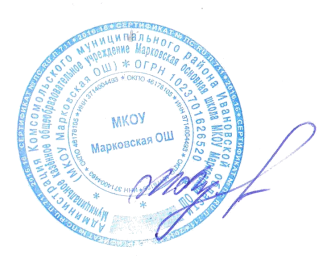 На заседании Управляющего советаПредседатель Управляющего совета_________Н.А. КосовановаУтверждена:Приказ № 54 – ОД от «31» 08. 2022 г.Директор_________М.Н.Лучкова№Программная тема, число часов на её изучение(Тематика общения)Программное содержание(Коммуникативные умения и языковые навыки)Характеристика деятельности (учебной, познавательной, коммуникативной/речевой); методы и формы организации1.2.Мир моего «я». Знакомство. Привет- ствие, знакомство. Моя семья.Мой день рождения. Моя любимая еда (25 ч.)Мир моих увлечений. Любимый цвет, игрушка. Любимые занятия.Мой питомец. Выходной день (20 ч.)Диалогическая речь Ведение элементарных диалогов (диалога этикет- ного характера, диалога- расспроса) в рамках изучаемой тематикис опорой на речевые ситуации, ключевые слова и/или иллюстрациис соблюдением норм речевого этикета.Диалогическая речьНачинать, поддерживать и заканчивать разговор; знакомиться с собеседником; поздравлять с праздником и вежливо реагиро- вать на поздравление; выражать благодар- ность; приносить извинения.Приглашать собеседника к совместной дея- тельности, вежливо соглашаться/не согла- шаться на предложение собеседника.Запрашивать интересующую информацию; сообщать фактическую информацию, отвечая на вопросы (общие, специальные).Составлять диалог в соответствии с поставлен- ной коммуникативной задачей по образцу,с использованием вербальных (речевые ситуации, ключевые слова) и зрительных опор (картинки, фотографии).№Программная тема, число часов на её изучение(Тематика общения)Программное содержание(Коммуникативные умения и языковые навыки)Характеристика деятельности (учебной, познавательной, коммуникативной/речевой); методы и формы организации3.4.Мир вокруг меня. Моя школа.Мои друзья.Моя малая родина (город, село)(15 ч.)Родная страна и страны изучаемого языка.Названия родной страны и страны/стран изучае- мого языка, их столиц. Произведения детского фольклора. Литератур- ные персонажи детских книг.Праздники родной страны и страны/стран изучаемого языка (Новый год, Рождество) (8 ч.)Монологическая речь Создание устных монологи- ческих высказыванийв рамках изучаемой тематики с опорой на ключевые слова, вопросы и/или иллюстрации.АудированиеПонимание на слух речи учителя и одноклассников. Восприятие на слух и пони- мание учебных текстов, построенных на изученном языковом материале,с разной глубиной проник- новения в их содержание в зависимости от постав- ленной коммуникативной задачи (с пониманием основного содержания,с пониманием запрашивае-Монологическая речьОписывать предмет, человека, литературного персонажа.Рассказывать о себе, своей семье, друге. Выражать своё отношение к предмету речи (Мне нравится/Мне не нравится …).Создавать связное монологическое высказыва- ние по образцу, с использованием вербальных (ключевые слова, вопросы) и зрительных (картинки, фотографии) опор.АудированиеПонимать в целом речь учителя по ведению урока.Распознавать на слух и полностью понимать связанное высказывание учителя, однокласс- ника, построенное на знакомом языковом материале; вербально/невербально реагиро- вать на услышанное.Воспринимать на слух и понимать основное содержание текста, построенного на изучен- ном языковом материале.Определять тему прослушанного текста. Определять главные факты/события в прослу- шанном тексте.мой информации) с опорой на иллюстрации, а такжес использованием языковой догадки.Воспринимать на слух и понимать запрашива- емую информацию фактического характера (имя, возраст, любимое занятие, цвет и т. д.)в тексте, построенном на изученном языковом материале.Использовать зрительные опоры (картинки, фотографии) при восприятии на слух текста. Использовать языковую догадку при восприя- тии на слух текста.Смысловое чтение Чтение вслух учебных текстов, построенных на изученном языковом материале, с соблюдением правил чтения и соответ- ствующей интонации.Чтение про себя учебных текстов, построенных на изученном языковом материале, с разной глубиной проникновения в их содержание в зависи- мости от поставленной коммуникативной задачи (с пониманием основногосодержания, с пониманием запрашиваемой информа- ции) с опорой на иллюстра- ции, а также с использова- нием языковой догадки.Смысловое чтениеСоотносить графический образ слова с его звуковым образом на основе знания правил чтения.Соблюдать правильное ударение в словах и фразах; интонацию в целом.Читать вслух текст, построенный на изучен- ном языковом материале, демонстрируя понимание прочитанного.Зрительно воспринимать текст, узнавать знакомые слова, грамматические явления и понимать основное содержание текста, построенного на изученном языковом мате- риале.Определять тему прочитанного текста (о ком или о чём говорится в тексте).Определять главные факты/события в прочи- танном тексте.Соотносить текст/части текста с иллюстра- циями.Использовать внешние формальные элементы№Программная тема, число часов на её изучение(Тематика общения)Программное содержание(Коммуникативные умения и языковые навыки)Характеристика деятельности (учебной, познавательной, коммуникативной/речевой); методы и формы организациитекста (заголовок, иллюстрацию, сноску) для понимания основного содержания прочитан- ного текста.Находить в тексте, построенном на изученном языковом материале, запрашиваемую инфор- мацию фактического характера, где происхо- дить действие, любимое занятие героя расска- за и т. д.).Использовать языковую догадку для понима- ния основного содержания текста/нахожде- ния нужной информации в тексте.Находить значение незнакомых слов в двуя- зычном словаре учебника.Письмо  Воспроизведение речевых образцов, списывание текста.Выписывание из текста слов, словосочетаний, предложений; вставка пропущенных букв в слово или слов в предложении, дописывание предложений в соответствии с решаемойПисьмоКопировать речевые образцы; списывать текст без ошибок; выписывать из текста слова, словосочетания, предложения в соответствии с учебной задачей.Восстанавливать предложение, вставляя пропущенные слова или дописывая его окончание в соответствии с решаемой комму- никативной/учебной задачей.Заполнять простые формуляры в соответствии с нормами, принятыми в стране/странахучебной задачей. Заполнение простых формуляров с указанием личной информации в соответствии с нормами, принятыми в стране/ странах изучаемого языка. Написание с опорой на образец коротких поздрав- лений с праздниками.изучаемого языка: сообщать о себе основные сведения (имя, фамилия, возраст, страна проживания).Писать с опорой на образец короткие поздрав- ления с днём рождения, Новым годом.Фонетическая сторона речиФонетически корректное произношение букв англий- ского алфавита; знание их последовательности.Соблюдение норм произно- шения звуков.Различение на слух и адекватно, без ошибок, ведущих к сбою в коммуни- кации, произношение слов с соблюдением правильного ударения и фраз с соблюде- нием их ритмико-интона- ционных особенностей.Корректное произношение предложений с точки зрения их ритмико-интона- ционных особенностей.Фонетическая  сторона  речи Правильно называть буквы английского алфавита; знать их последовательность.Различать на слух и адекватно произносить все звуки английского языка, соблюдая нормы произнесения звуков. Произносить связующее “r” (there is/there are; where is)Соблюдать правильное ударение в изолиро- ванном слове, фразе.Различать коммуникативный тип предложе- ния по его интонации (повествовательное, вопросительное).Корректно произносить предложения (пове- ствовательное, побудительное; общий и специ- альный вопросы) с точки зрения их ритми-ко-интонационных особенностей. Применять изученные правила чтения при чтении слов.Вычленять некоторые звукобуквенные сочетания при анализе изученных слов.№Программная тема, число часов на её изучение(Тематика общения)Программное содержание(Коммуникативные умения и языковые навыки)Характеристика деятельности (учебной, познавательной, коммуникативной/речевой); методы и формы организацииЧтение слов в соответствии с изученными правилами чтения.Фонетически корректное произношение знаков транскрипции.Озвучивать знаки транскрипции. Воспроизводить односложные слова по транскрипции.Графика,  орфография и пунктуация Графически корректное (полупечатное) написание букв английского алфа- вита.Правильное написание изученных слов.Правильная расстановка знаков препинания; апострофа.Графика, орфография и пунктуация Графически корректно воспроизводить буквы английского алфавита (полупечатное написа- ние букв, буквосочетаний, слов).Отличать буквы от транскрипционных знаков. Правильно писать изученные слова. Восста- навливать слово, вставляя пропущенные буквы.Правильно расставлять знаки препинания (точку, вопросительный и восклицательный знаки) в конце предложения.Правильно использовать знак апострофа в сокращённых формах глагола-связки, вспомогательного и модального глаголов(например, I’m, isn’t; don’t, doesn’t; can’t), существительных в притяжательном падеже (Ann’s).Лексическая сторона речиРаспознавание в письмен- ном и звучащем текстеи употребление в устнойи письменной речи изучен- ных лексических единиц (слов, словосочетаний, речевых клише).Использование в процессе чтения и аудирования языковой догадки для распознавания интернаци- ональных слов.Грамматическая сторона речи Распознавание в письмен- ном и звучащем текстеи употребление в устнойи письменной речи изучен- ных грамматических явлений.Коммуникативные типы предложений: повествова- тельные (утвердительные, отрицательные), вопроси- тельные (общий, специаль- ный вопрос), побудительные (в утвердительной форме). НераспространённыеЛексическая сторона речиУзнавать в письменном и устном текстеи понимать изученные лексические единицы (основные значения).Употреблять в устной и письменной речи изученные лексические единицы в соответ- ствии с коммуникативной задачей.Группировать слова по их тематической принадлежности.Опираться на языковую догадку в процессе чтения и аудирования (интернациональные слова).Грамматическая сторона речи Распознавать и употреблять в устной и пись- менной речи различные коммуникативные типы предложений: повествовательные (утвердительные, отрицательные), вопроси- тельные (общий, специальный, вопросы), побудительные (в утвердительной форме).Распознавать и употреблять нераспространён- ные и распространённые простые предложе- ния.Распознавать и употреблять в устной и пись- менной речи предложения с начальным It. Распознавать и употреблять в устной и пись- менной речи предложения с начальным There + to be в Present Simple Tense.Распознавать и употреблять в устной и пись- менной речи простые предложения с простым№Программная тема, число часов на её изучение(Тематика общения)Программное содержание(Коммуникативные умения и языковые навыки)Характеристика деятельности (учебной, познавательной, коммуникативной/речевой); методы и формы организациии распространённыеглагольным сказуемым (He speaks English.).простые предложения.Распознавать и употреблять в устной и пись-Предложения с начальнымменной речи предложения с составнымIt.глагольным сказуемым (I want to dance. SheПредложения с начальнымcan skate well.).There + to be в PresentРаспознавать и употреблять в устной и пись-Simple Tense.менной речи предложения с глаголом-связкойПредложения с простымto be в Present Simple Tense в составе такихглагольным сказуемым,фраз, как I’m Dima, I’m eight. I’m fine. I’mсоставным именнымsorry. It’s… Is it…? What’s …?сказуемым и составнымРаспознавать и употреблять в устной и пись-глагольным сказуемым.менной речи предложения с краткими гла-Предложения с глаго-гольными формами.лом-связкой to be в PresentРаспознавать и употреблять в устной и пись-Simple Tense.менной речи повелительное наклонение:Предложения с краткимипобудительные предложения в утвердитель-глагольными формами.ной форме (Come in, please.).Побудительные предложе-Распознавать и употреблять в устной и пись-ния в утвердительнойменной речи настоящее простое время (Presentформе.Simple Tense) в повествовательных (утверди-Глаголы в Present Simpleтельных и отрицательных) и вопросительныхTense в повествовательных(общий и специальный вопрос) предложени-(утвердительных и отрица-ях.тельных) и вопроситель-Распознавать и употреблять в устной и пись-ных (общий и специальныйменной речи глагольную конструкцию haveвопросы) предложениях.got (I’ve got … Have you got …?).Глагольная конструкцияРаспознавать и употреблять в устной и пись-have got.менной речи модальный глагол сan/can’t дляМодальный глагол can: длявыражения умения (I can ride a bike.) ивыражения умения иотсутствия умения (I can’t ride a bike.); can дляотсутствия умения; дляполучения разрешения (Can I go out?).получения разрешения.Распознавать и употреблять в устной и пись-Определённый, неопреде-менной речи неопределённый, определённыйлённый и нулевой артиклии нулевой артикль с существительнымиc именами существитель-(наиболее распространённые случаи употре-ными (наиболее распро-бления).странённые случаи).Распознавать и употреблять в устной и пись-Существительные воменной речи множественное число существи-множественном числе,тельных, образованное по правилам и исклю-образованные по правиламчения: a pen — pens; a man — men.и исключения (a book —Распознавать и употреблять в устной и пись-books; a man — men).менной речи личные и притяжательныеЛичные местоименияместоимения.(I, you, he/she/it, we, they).Распознавать и употреблять в устной и пись-Притяжательные местои-менной речи указательные местоимениямения (my, your, his/her/this — these.its, our, their). Указатель-Распознавать и употреблять в устной и пись-ные местоимения (this —менной речи количественные числительныеthese).(1–12).Количественные числи-Распознавать и употреблять в устной и пись-тельные (1–12).менной речи вопросительные слова who, what,Вопросительные словаhow, where, how many.(who, what, how, where, howРаспознавать и употреблять в устной и пись-many).менной речи предлоги места on, in, near,Предлоги места (in, on,under.near, under).Распознавать и употреблять в устной и пись-№Программная тема, число часов на её изучение(Тематика общения)Программное содержание(Коммуникативные умения и языковые навыки)Характеристика деятельности (учебной, познавательной, коммуникативной/речевой); методы и формы организацииСоюзы and и but (c однород- ными членами).Социокультурные знания и умения Знание и использование некоторых социокультур- ных элементов речевого поведенческого этикета,принятого в англоязычных странах в некоторых ситуациях общения.Знание небольших произ- ведений детского фолькло- ра, персонажей детских книг, названий родной страны и страны/стран изу- чаемого языка и их столиц.менной речи союзы and и but (при однородных членах).Социокультурные  знания  и  умения Использовать некоторые социокультурные элементы речевого поведенческого этикета, принятого в англоязычных странах, в некото- рых ситуациях общения: приветствие, проща- ние, знакомство, выражение благодарности, извинение, поздравление (с днём рождения, Новым годом, Рождеством).Писать свое имя и фамилию на английском языке.Воспроизводить наизусть небольшие произве- дения детского фольклора (рифмовки, стихи, песенки).Знать и воспроизводить названия родной страны и страны/стран изучаемого языка и их столиц.№Программная тема, число часов на её изучение(Тематика общения)Программное содержание(Коммуникативные умения и языковые навыки)Характеристика деятельности (учебной, познавательной, коммуникативной/речевой); методы и формы организации1.2.Мир моего «я».Моя семья. Мой день рождения. Моя любимая еда.Мой день (распорядок дня)(14 ч.)Мир моих увлечений. Любимая игрушка, игра. Мой питомец.Любимые занятия. Любимая сказка. Выходной день.Каникулы (20 ч.)Диалогическая речь Ведение элементарных диалогов (диалог этикетно- го характера, диалог — по- буждение к действию, диалог-расспрос) с опорой на речевые ситуации, ключевые слова и/или иллюстрации в рамках изучаемой тематикис соблюдением норм речевого этикета.Диалогическая речьНачинать, поддерживать и заканчивать разговор; знакомиться с собеседником; поздравлять с праздником и вежливо реагиро- вать на поздравление; выражать благодар- ность; приносить извинение.Обращаться с просьбой, приглашать собесед- ника к совместной деятельности, вежливо соглашаться/не соглашаться на предложение собеседника.Запрашивать интересующую информацию; сообщать фактическую информацию, отвечая на вопросы (общие, специальные).Составлять диалог в соответствии с поставлен- ной коммуникативной задачей по образцу,с использованием вербальных и зрительных опор.3.Мир вокруг меня.Моя комната (квартира, дом). Моя школа.Мои друзья.Моя малая родина (город,Монологическая речь Создание устных монологи- ческих высказыванийс опорой на ключевые слова, вопросы и/или иллюстрации в рамках изучаемой тематики. Пересказ основного содер-Монологическая речьОписывать предмет, человека, литературного персонажа.Рассказывать о себе, своей семье, друге. Передавать основное содержание прочитанно- го текста с использованием вербальных и/или зрительных опор.Выражать своё отношение к предмету речи.№Программная тема, число часов на её изучение(Тематика общения)Программное содержание(Коммуникативные умения и языковые навыки)Характеристика деятельности (учебной, познавательной, коммуникативной/речевой); методы и формы организации4.село).Дикие и домашние животные. Погода. Времена года (месяцы) (20 ч.)Родная страна и страны изучаемого языка.Россия и страна/страны изучаемого языка. Их столицы, достопримеча- тельности и интересные факты. Произведения детского фольклора.Литературные персонажи детских книг.Праздники родной страны и страны/стран изучаемого языка(14 ч.)жания прочитанного текста с опорой на ключевые слова, вопросы, план и/или иллюстрации.Аудирование  Понимание на слух речи учителя и одноклассникови вербальная/невербальная реакция на услышанное.Восприятие на слух и пони- мание учебных текстов, по- строенных на изученном языковом материале, с раз- ной глубиной проникнове- ния в их содержание в зави- симости от поставленной коммуникативной задачи (с пониманием основного со- держания, с пониманием за- прашиваемой информации) с опорой на иллюстрации,а также с использованием языковой догадки, в том числе контекстуальной.Создавать связное монологическое высказыва- ние по аналогии, с использованием вербаль- ных и/или зрительных опор.АудированиеПонимать речь учителя по ведению урока. Распознавать на слух и понимать связное высказывание учителя, одноклассника, построенное на знакомом языковом материа- ле; вербально/невербально реагировать на услышанное.Воспринимать на слух и понимать основное содержание текста, построенного на изучен- ном языковом материале.Определять тему прослушанного текста. Определять главные факты/события в прослу- шанном тексте.Воспринимать и понимать на слух запрашива- емую информацию фактического характера (имя, возраст, любимое занятие, цвет и т. д.)в учебном тексте, построенном на изученном языковом материале.Использовать зрительные опоры (картинки, фотографии) при восприятии на слух текста. Использовать языковую, в том числе контек-Смысловое чтение Чтение вслух учебных текстов, построенных на изученном языковом материале, с соблюдением правил чтения и соответ- ствующей интонации.Чтение про себя учебных текстов, построенных на изученном языковом материале, с разной глубиной проникновения в их содержание в зависи- мости от поставленной коммуникативной задачи (с пониманием основногосодержания, с пониманием запрашиваемой информа- ции) с опорой на иллюстра- ции, а также с использова- нием языковой догадки,в том числе контекстуаль- ной.стуальную, догадку при восприятии на слух текста.Смысловое чтениеСоотносить графический образ слова с его звуковым образом на основе знания правил чтения.Соблюдать правильное ударение в словах и фразах; интонацию в целом.Читать вслух учебный текст, построенный на изученном языковом материале, демонстри- руя понимание прочитанного.Зрительно воспринимать текст, узнавать знакомые слова, грамматические явления и понимать основное содержание текста, построенного на изученном языковом мате- риале.Определять тему прочитанного текста. Определять главные факты/события в прочи- танном текстеСоотносить текст/части текста с иллюстра- циями.Использовать внешние формальные элементы текста (заголовок, картинки, сноску) для понимания основного содержания прочитан- ного текста.Зрительно воспринимать текст, узнавать знакомые слова, грамматические явленияи находить в тексте запрашиваемую информа- цию фактического характера.№Программная тема, число часов на её изучение(Тематика общения)Программное содержание(Коммуникативные умения и языковые навыки)Характеристика деятельности (учебной, познавательной, коммуникативной/речевой); методы и формы организацииПисьмоСписывание текста; выписывание из текста слов, словосочетаний, предложений.Восстановление предложе- ния в соответствии с решае- мой коммуникативной/ учебной задачей.Создание подписей к кар- тинкам, фотографиям.Заполнение анкет и форму- ляров с указанием личной информации в соответ- ствии с нормами, приняты- ми в стране/странах изучаемого языка.Написание с опорой наИспользовать языковую, в том числе контек- стуальную, догадку для понимания основного содержания текста/ нахождения нужной информации.Находить значение слов в двуязычном слова- ре, словаре с картинками.ПисьмоСписывать текст без ошибок; выписывать из текста слова, словосочетания, предложения в соответствии с коммуникативной/учебной задачей.Восстанавливать предложение, вставляя пропущенные слова или дописывая его окончание в соответствии с коммуникатив- ной/учебной задачей.Делать подписи к картинкам, фотографиям с пояснением, что на них изображено.Заполнять анкеты и формуляры в соответ- ствии с нормами, принятыми в стране/ странах изучаемого языка: сообщать о себе основные сведения (имя, фамилия, возраст, страна проживания, любимое занятие и т. д.). Писать с опорой на образец короткие поздрав- ления с днём рождения, Новым годом и Рож-образец коротких поздрав- лений с праздникамис выражением пожеланий.Фонетическая сторона речиФонетически корректное произношение букв анг- лийского алфавита; знание их последовательности.Соблюдение норм произно- шения звуков.Различение на слух и адек- ватно, без ошибок, веду- щих к сбою в коммуника- ции, произношение словс соблюдением правильного ударения и фраз с соблюде- нием их ритмико-интона- ционных особенностей.Корректное произношение предложений с точки зрения их ритмико-интона- ционных особенностей.Чтение слов в соответствии с изученными правилами чтения.Различение знаков транс- крипции и букв английско- го алфавита. Фонетически корректное произношениедеством с выражением пожеланий.Фонетическая  сторона  речи Правильно называть буквы английского алфавита; знать их последовательность.Различать на слух и адекватно произносить все звуки английского языка, соблюдая нормы произнесения звуков (долгота и краткость гласных, отсутствие оглушения звонких согласных в конце слога или слова, отсутствие смягчения согласных перед гласными; связу- ющее “r” в there is/there are; where is).Соблюдать правильное ударение в изолиро- ванном слове, фразе.Корректно произносить предложения (пове- ствовательное, побудительное; общий, специ- альный вопросы) с точки зрения их ритми- ко-интонационных особенностей.Применять правила чтения гласных в откры- том и закрытом слоге в односложных словах, в третьем типе слога (гласная + r); согласных, основных звукобуквенных сочетаний (tion, ight, etc.) в односложных, двусложныхи многосложных словах.Вычленять звукобуквенные сочетания при анализе изученных слов.Озвучивать знаки транскрипции.Читать слова по транскрипции (полной или частичной).№Программная тема, число часов на её изучение(Тематика общения)Программное содержание(Коммуникативные умения и языковые навыки)Характеристика деятельности (учебной, познавательной, коммуникативной/речевой); методы и формы организациизнаков транскрипции. Чтение слов с использова- нием транскрипции.Графика, орфография и пунктуация Правильное написание изученных слов.Правильная расстановка знаков препинания; апострофа.Графика, орфография и пунктуация Графически корректно воспроизводить буквы английского алфавита.Отличать буквы от транскрипционных знаков Правильно писать изученные слова.Восстанавливать слово, вставляя пропущен- ные буквы.Правильно расставлять знаки препинания (точку, вопросительный и восклицательный знаки) в конце предложения.Правильно использовать знак апострофа в сокращённых формах глаголов (глаго-ла-связки, вспомогательного и модального); в притяжательном падеже имен существи- тельных (Possessive Case).Лексическая сторона речиРаспознавание в письмен- ном и звучащем текстеи употребление в устнойЛексическая сторона речиУзнавать в письменном и устном текстеи понимать изученные лексические единицы (основные значения).Употреблять в устной и письменной речии письменной речи изучен- ных лексических единиц (слов, словосочетаний, речевых клише).Распознавание и употре- бление в устной и письмен- ной речи слов с использова- нием основных способов словообразования: аффик- сации, словосложения.изученные лексические единицы в соответ- ствии с коммуникативной задачей.Образовывать количественные и порядковые числительные с помощью суффиксов -teen,-ty, -th; распознавать и употреблять в устной и письменной речи.Узнавать простые словообразовательные элементы (суффиксы).Распознавать и употреблять в устной и пись- менной речи существительные, образованные путем словосложения.Опираться на языковую догадку в процессе чтения и аудирования (слова, образованные путем словосложения, интернациональные слова).Грамматическая сторона речи Распознавание в письмен- ном и звучащем текстеи употребление в устной и письменной речи род-ственных слов с использо- ванием основных способов словообразования: аффик- сации и словосложения.Предложения с начальным There + to be в Past Simple Tense.Побудительные предложе- ния в отрицательнойГрамматическая сторона речи Распознавать и употреблять в устной и пись- менной речи побудительные предложенияв отрицательной форме (Don’t talk, please.). Распознавать и употреблять в устной и пись- менной речи предложения с начальным There+ to be в Past Simple Tense (There was a bridge across the river. There were mountains in the south.).Распознавать и употреблять в устной и пись- менной речи конструкции с глаголами на -ing: to like/enjoy doing something.Распознавать и употреблять в устной и пись- менной речи конструкцию I’d like to … .Распознавать и употреблять в устной и пись-№Программная тема, число часов на её изучение(Тематика общения)Программное содержание(Коммуникативные умения и языковые навыки)Характеристика деятельности (учебной, познавательной, коммуникативной/речевой); методы и формы организацииформе.Правильные и неправиль- ные глаголы в Past Simple Tense в повествовательных (утвердительных и отрица- тельных) и вопроситель- ных (общий и специальный вопросы) предложениях.Конструкция I’d like to … . Конструкции с глаголами на -ing: to like/enjoy doing smth (I like riding my bike.). Существительные в притя- жательном падеже (Possessive Case).Слова, выражающие количество с исчисляемы- ми и неисчисляемыми существительными (much/ many/a lot of).Личные местоименияв объектном (me, you, him/ her/it, us, them) падеже.Указательные местоимения (this — these; that — those).менной речи правильные и неправильные глаголы в Past Simple Tense в повествователь- ных (утвердительных и отрицательных)и вопросительных (общий и специальный вопрос) предложениях.Распознавать и употреблять в устной и пись- менной речи существительные в притяжатель- ном падеже (Possessive Case).Распознавать и употреблять в устной и пись- менной речи cлова, выражающие количествоc исчисляемыми и неисчисляемыми существи- тельными (much/many/a lot of).Распознавать и употреблять в устной и пись- менной речи наречия частотности usually, often.Распознавать и употреблять в устной и пись- менной речи личные местоимения в объект- ном падеже.Распознавать и употреблять в устной и пись- менной речи указательные местоимения that — those.Распознавать и употреблять в устной и пись- менной речи неопределённые местоимения some/any в повествовательных и вопроситель- ных предложениях.Неопределённые местоиме- ния (some/any) в повество- вательных и вопроситель- ных предложениях.Наречия частотности (usually, often).Количественные числи- тельные (13–100). Поряд- ковые числительные (1–30).Вопросительные слова (when, whose, why).Предлоги места (next to, in front of, behind), направле- ния (to), времени (at, in, on в выражениях at 5 o’clock, in the morning, on Monday).Распознавать и употреблять в устной и пись- менной речи вопросительные слова when, whose, why.Распознавать и употреблять в устной и пись- менной речи количественные числительные (13–100).Распознавать и употреблять в устной и пись- менной речи порядковые числительные (1–30).Распознавать и употреблять в устной и пись- менной речи предлог направления движения to (We went to Moscow last year.).Распознавать и употреблять в устной и пись- менной речи предлоги места next to, in front of, behind.Распознавать и употреблять в устной и пись- менной речи предлоги времени: at, in, onв выражениях at 4 o’clock, in the morning, on Monday.Социокультурные знания и умения Знание и использование некоторых социокультур- ных элементов речевого поведенческого этикета,принятого в англоязычных странах, в некоторых ситуациях общения.Знание небольших произ-Социокультурные  знания  и  умения Использовать некоторые социокультурные элементы речевого поведенческого этикета, принятого в англоязычных странах в некото- рых ситуациях общения: приветствие, проща- ние, знакомство, выражение благодарности, извинение, поздравление (с днём рождения, Новым годом, Рождеством).Писать свои имя и фамилию на английском языке.№Программная тема, число часов на её изучение(Тематика общения)Программное содержание(Коммуникативные умения и языковые навыки)Характеристика деятельности (учебной, познавательной, коммуникативной/речевой); методы и формы организацииведений детского фолькло- ра, персонажей детских книг.Краткое представление своей страны и страны/ стран изучаемого языка.Воспроизводить наизусть небольшие произве- дения детского фольклора (рифмовки, стихи, песенки).Кратко представлять свою страну и страну/ страны изучаемого языка, сообщая название страны, её столицы; цвета национальных флагов; название родного города/села.№Программная тема, число часов на её изучение(Тематика общения)Программное содержание(Коммуникативные умения и языковые навыки)Характеристика деятельности (учебной, познавательной, коммуникативной/речевой); методы и формы организации1.Мир моего «я».Диалогическая речьДиалогическая речь1.Моя семья.Ведение элементарныхНачинать, поддерживать и заканчиватьМоя семья.Ведение элементарныхНачинать, поддерживать и заканчиватьМой день рождения,диалогов (диалог этикетно-разговор, в том числе по телефону; знакомить-подарки. Моя любимаяго характера, диалог-побу-ся с собеседником; поздравлять с праздникомеда.ждение, диалог-расспрос,и вежливо реагировать на поздравление;Мой день (распорядокдиалог — разговор повыражать благодарность; приносить изви-дня, домашние обязанно-телефону) с опорой нанения.сти)речевые ситуации, ключе-Обращаться с просьбой, вежливо соглашать-(12 ч.)вые слова и/или иллюстра-ся/не соглашаться выполнить просьбу;2.Мир моих увлечений. Любимая игрушка, игра. Мой питомец.Любимые занятия. Занятия спортом. Любимая сказка/исто- рия/рассказ.Выходной день.Каникулы (16 ч.)ции с соблюдением норм речевого этикета.приглашать собеседника к совместной дея- тельности, вежливо соглашаться/не согла- шаться на предложение собеседника.Запрашивать интересующую информацию; сообщать фактическую информацию, отвечая на вопросы.Переходить с позиции спрашивающего на позицию отвечающего и наоборот.Составлять диалог в соответствии с поставлен- ной коммуникативной задачей по образцу,с использованием вербальных и зрительных опор.3.Мир вокруг меня.Моя комната (квартира, дом), предметы мебели и интерьера.Моя школа, любимые учебные предметы.Мои друзья, их внеш- ность и черты характера. Моя малая родина (город, село). Путешествия.Дикие и домашние животные. Погода. Времена года (месяцы).Покупки (25 ч.)Монологическая речь Создание устных монологи- ческих связных высказы- ваний с опорой на ключе- вые слова, вопросы, план и/или иллюстрации.Пересказ основного содер- жания прочитанного текста с опорой на ключевые слова, вопросы, план и/или иллюстрации.Краткое устное изложение результатов выполненного несложного проектного задания.Монологическая речьОписывать предмет; внешность и черты характера человека, литературного персо- нажа.Рассказывать о себе, своей семье, друге. Создавать связное монологическое высказыва- ние с использованием вербальных и/или зрительных опор.Выражать своё отношение к предмету речи. Передавать основное содержание прочитанно- го текста с использованием вербальных и/или зрительных опор.Кратко представлять результаты выполненно- го несложного проектного задания.№Программная тема, число часов на её изучение(Тематика общения)Программное содержание(Коммуникативные умения и языковые навыки)Характеристика деятельности (учебной, познавательной, коммуникативной/речевой); методы и формы организации4.Родная страна и страны изучаемого языка.Россия и страна/страны изучаемого языка. Их столицы, основные достопримечательности и интересные факты.Произведения детского фольклора. Литератур- ные персонажи детских книг.Праздники родной страны и страны/стран изучаемого языка(15 ч.)Аудирование  Понимание на слух речи учителя и одноклассникови вербальная/невербальная реакция на услышанное.Восприятие на слух и пони- мание учебных и адаптиро- ванных аутентичных текстов, построенныхна изученном языковом материале, с разной глубиной проникновения в их содержание в зависи- мости от поставленной коммуникативной задачи (с пониманием основногосодержания, с пониманием запрашиваемой информа- ции) с опорой на иллюстра- ции, а также с использова- нием языковой догадки,в том числе контексту- альной.АудированиеПонимать речь учителя по ведению урока. Распознавать на слух и понимать связное высказывание учителя, одноклассника, построенное на знакомом языковом материа- ле; вербально/невербально реагироватьна услышанное.Использовать переспрос или просьбу повто- рить для уточнения отдельных деталей.Воспринимать и понимать на слух основное содержание текста, построенного на изучен- ном языковом материале.Определять тему прослушанного текста. Определять главные факты/события в прослу- шанном тексте.Воспринимать и понимать на слух запрашива- емую информацию фактического характерав тексте, построенном на изученном языковом материале.Использовать зрительные опоры (картинки, фотографии) при восприятии текста на слух. Использовать языковую догадку, в том числе контекстуальную, при восприятии на слух текста.Смысловое чтение Чтение вслух учебных текстов, построенных на изученном языковомматериале, с соблюдением правил чтения и соответ- ствующей интонации.Чтение про себя учебных текстов, построенных на изученном языковом материале, с разной глубиной проникновения в их содержание в зависи- мости от поставленной коммуникативной задачи (с пониманием основногосодержания, с пониманием запрашиваемой информа- ции) с опорой на иллюстра- ции, а также с использова- нием языковой догадки,в том числе контекстуаль- ной.Прогнозирование содержа- ния текста на основе заголовка.Чтение несплошных текстов (таблиц, диаграмм) и понимание представлен- ных в них информации.Смысловое чтениеСоотносить графический образ слова с его звуковым образом на основе знания правил чтения.Соблюдать правильное ударение в словах и фразах; интонацию в целом.Читать вслух текст, построенный на изучен- ном языковом материале, демонстрируя понимание прочитанного.Зрительно воспринимать текст, узнавать знакомые слова, грамматические явления и понимать основное содержание текста, содержащего отдельные незнакомые слова, с использованием зрительной опоры и без.Прогнозировать содержания текста на основе заголовка.Определять тему прочитанного текста. Определять главные факты/события в прочи- танном текстеСоотносить текст/части текста с иллюстра- циями.Использовать внешние формальные элементы текста (заголовок, картинки, сноску) для понимания основного содержания прочитан- ного текста.Зрительно воспринимать текст, узнавать знакомые слова, грамматические явления и находить в нем запрашиваемую информа- цию фактического характера.Игнорировать отдельные незнакомые слова, не мешающие понимать основное содержание№Программная тема, число часов на её изучение(Тематика общения)Программное содержание(Коммуникативные умения и языковые навыки)Характеристика деятельности (учебной, познавательной, коммуникативной/речевой); методы и формы организацииПисьмоВыписывание из текста слов, словосочетаний, предложений.Вставка пропущенных букв в слово или слов в предло- жение в соответствиис решаемой коммуникатив- ной/учебной задачей.Создание подписей к картинкам, фотографиям.текста.Догадываться о значении незнакомых слов по сходству с русским языком, по словообразова- тельным элементам, контексту.Понимать интернациональные слова. Находить значение отдельных незнакомых слов в двуязычном словаре учебника, словаре в картинках.Читать про себя и понимать запрашиваемую информацию, представленную в несплошных текстах (таблице).Работать с информацией, представленнойв разных форматах (текст, рисунок, таблица).ПисьмоВыписывать из текста слова, словосочетания, предложения в соответствии с коммуникатив- ной/учебной задачей.Восстанавливать предложение, вставляя пропущенные слова или дописывая его окончание.Делать подписи к картинкам, фотографиям с пояснением, что на них изображено.Заполнять анкеты и формуляры: сообщать о себе основные сведения (имя, фамилия,Заполнение анкет и форму- ляров с указанием личной информации в соответ- ствии с нормами, приняты- ми в стране/странах изучаемого языка.Написание с опорой на образец коротких поздрав- лений с праздникамис выражением пожелания. Написание короткого рассказа по плану/ключе- вым словам.Написание электронного сообщения личного харак- тера с опорой на образец.возраст, местожительство (страна прожива- ния, город), любимое занятие и т. д.).Писание небольшое письменное высказыва- ние с использованием вербальных опор.Писать с опорой на образец короткие поздрав- ления с днём рождения, Новым годом, Рожде- ством с выражением пожелания.Писать электронное сообщение личного характера с опорой на образец.Правильно оформлять конверт, сервисные поля в системе электронной почты (адрес, тема сообщения).Фонетическая сторона речиСоблюдение норм произно- шения:Различение на слух и адек- ватно, без ошибок, веду- щих к сбою в коммуника- ции, произношение словс соблюдением правильного ударения и фраз с соблюде- нием их ритмико-интона- ционных особенностей.Корректное произношение предложений с точкиФонетическая сторона речиРазличать на слух и адекватно произносить все звуки английского языка, соблюдая нормы произнесения звуков (долгота и краткость гласных, отсутствие оглушения звонких согласных в конце слога или слова, отсутствие смягчения согласных перед гласными; связу- ющее “r” в предложениях с there is/there are, where is).Соблюдать правильное ударение в изолиро- ванном слове, фразе (правило отсутствия ударения на служебных словах).Корректно произносить предложения с точки зрения их ритмико-интонационных особенно-№Программная тема, число часов на её изучение(Тематика общения)Программное содержание(Коммуникативные умения и языковые навыки)Характеристика деятельности (учебной, познавательной, коммуникативной/речевой); методы и формы организациизрения их ритмико-интона- ционных особенностей.Чтение слов в соответствии с изученными правилами чтения.Фонетически корректное произношение знаков транскрипции.Чтение слов с использова- нием полной или частич- ной транскрипции, по ана- логии.стей (побудительное предложение; общий, специальный вопросы).Соблюдать интонацию перечисления. Применять для чтения новых слов правила чтения гласных в открытом и закрытом слоге в односложных словах, в третьем типе слога (гласная + r); согласных, основных звукобук- венных сочетаниях в односложных, двуслож- ных и многосложных словах.Вычленять некоторые звукобуквенные сочетания при анализе изученных слов. Озвучивать знаки транскрипции.Читать новые слова по транскрипции (полной или частичной); по аналогии.Графика, орфография и пунктуация Правильное написание изученных слов.Правильная расстановка знаков препинания (точки, вопросительного и воскли- цательного знака в конце предложения; запятой при перечислении и обращении).Графика, орфография и пунктуацияПравильно писать изученные слова. Восстанавливать слово, вставляя пропущен- ные буквы.Отличать транскрипционные знаки от букв. Расставлять знаки препинания (точку, вопросительный и восклицательный знаки)в конце предложения; запятую при перечисле- нии и обращении.Использовать знак апострофа в сокращённыхформах глаголов (глагола-связки, вспомога- тельного и модального); в притяжательном падеже имён существительных (Possessive Case).Лексическая сторона речиРаспознавание в письмен- ном и звучащем текстеи употребление в устнойи письменной речи изучен- ных лексических единиц (слов, словосочетаний, речевых клише).Распознавание и образова- ние в устной и письменной речи родственных словс использованием основных способов словообразова- ния: аффиксации, сло- восложения и конверсии.Лексическая сторона речиУзнавать в письменном и устном текстеи понимать изученные лексические единицы (основные значения).Употреблять в устной и письменной речи изученные лексические единицы в соответ- ствии с коммуникативной задачей.Образовывать имена существительные с помо- щью суффиксов -er/-or, -ist; числительныес помощью суффиксов -teen, -ty, -th; распозна- вать и употреблять в устной и письменной речи. Распознавать и употреблять в устной и пись- менной речи существительные, образованные путём словосложения (football), с помощью конверсии (to play — a play).Опираться на языковую догадку в процессе чтения и аудирования (слова, образованные путем словосложения, интернациональные слова).Грамматическая сторона речи Распознавание в письмен- ном и звучащем текстеи употребление в устнойи письменной речи изучен-Грамматическая сторона речи Распознавать и употреблять в устной и пись- менной речи Present Continuous Tense в пове- ствовательных (утвердительных и отрицатель- ных), вопросительных (общий и специальный вопрос) предложениях.№Программная тема, число часов на её изучение(Тематика общения)Программное содержание(Коммуникативные умения и языковые навыки)Характеристика деятельности (учебной, познавательной, коммуникативной/речевой); методы и формы организацииных морфологических форм и синтаксических конструкций английского языка.Глаголы в Present/Past Simple Tense, Present Continuous Tense в пове- ствовательных (утверди- тельных и отрицательных) и вопросительных (общий и специальный вопросы) предложениях.Модальные глаголы must и have to.Конструкция to be going to и Future Simple Tense для выражения будущего действия (I am going to have my birthday party on Saturday. Wait, I’ll help you.).Отрицательное местоиме- ние no.Степени сравнения прила- гательных (формы, образо-Распознавать и употреблять в устной и пись- менной речи конструкцию to be goingto и Future Simple Tense для выражения будущего действия.Распознавать и употреблять в устной и пись- менной речи модальные глаголы долженство- вания must и have to.Распознавать и употреблять в устной и пись- менной речи отрицательное местоимение no. Распознавать и употреблять в устной и пись- менной речи степени сравнения прилагатель- ных (формы, образованные по правилуи исключения: good — better (the) best, bad — worse — (the) worst).Распознавать и употреблять в устной и пись- менной речи наречия времени; Распознавать и употреблять в устной и пись- менной речи обозначение даты и года.Распознавать и употреблять в устной и пись- менной речи обозначение времени.ванные по правилу и ис- ключения: good — better — (the) best, bad — worse — (the) worst.Наречия времени. Обозначение даты и года.Обозначение времени (5 o’clock; 3 am, 2 pm).Социокультурные знания и умения Знание и использование некоторых социокультур- ных элементов речевого поведенческого этикета,принятого в англоязычных странах в некоторых ситуациях общения.Знание небольших произ- ведений детского фолькло- ра, персонажей детских книг.Знание названий родной страны и страны/стран изу- чаемого языка и их столиц. Краткое представление своей страны и страны/ стран изучаемого языка на английском языке.Социокультурные  знания  и  умения Использовать некоторые социокультурные элементы речевого поведенческого этикета, принятого в англоязычных странах в некото- рых ситуациях общения: приветствие, проща- ние, знакомство, выражение благодарности, извинение, поздравление (с днём рождения, Новым годом, Рождеством).Воспроизводить наизусть небольшие произве- дения детского фольклора (рифмовки, стихи, песенки).Кратко представлять свою страну и страну/ страны изучаемого языка на английском языке, сообщая название страны, название столицы, название родного города/села, цвета национальных флагов; рассказывать об основных достопримечательностях.